                                   IU POLS DC               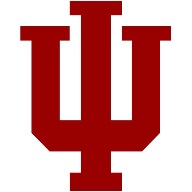 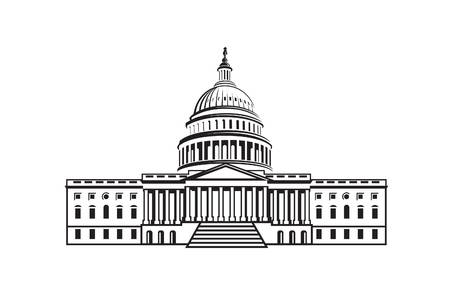 Indiana University Department of Political Science in conjunction with the Walter Center for Career Achievement and PACEInternship in Politics, Opportunities, Leadership, and Social entrepreneurshipApplication for IU POLS D.C. InternshipEnter your responses on the form below. To apply, you should have a minimum of 3.00 GPA and be in your 2nd-4th year at IUB and not have been on academic probation in the past year. [We will consider requests to make exceptions to any of these criteria if you include a note below.] Print this form and submit it by Tuesday, March 31, 2020 at 4:00 PM to the Political Science Office in Woodburn 210.  Make sure you make an appointment to talk with Prof. Barbour before that date.Please contact Prof. Christine Barbour (barbour@indiana.edu) with any questions or concerns.Name:IU username:Major/s; minor/s; certificate/s:  Are you ready to commit to spending the fall semester in Washington, D.C.?If not, what do you still need to do to arrange that?Are you ready to begin looking for an internship in D.C. for the fall semester? What are your interests? What would you like to accomplish through this internship?ESSAY. (500 words or less) Describe a work, internship, or academic situation that seriously challenged the way you usually think about yourself. What happened? How were you challenged? How did you handle stress?  What steps did you take? What did you learn? Please be specific and thoughtful.Is there anything else you want us to know?____________________________________________________________________By submitting this form, I grant permission for the IU POLS D.C. Internship program staff to review my academic and advising records.Sign: _______________________________________________Date/time submitted ___________________________________________Rec’d by  _______________________________________________________